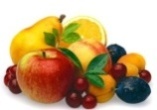 	Jedilnik 	Od 13. 1. do 17. 1. 2020Kuhinja si pridržuje pravico do spremembe jedilnika.                                                                                               Sadni krožnik sestavlja mešano sezonsko sveže sadje: jabolko, ananas, mandarina, hruška, banana, melona, pomaranča, klementina, jagode, marelice, paprika, korenček, k. zelje, ..   Otroci imajo ves čas na voljo vodo ali nesladkan čaj.DanZajtrkMalicaKosiloP.malicaPonedeljek13.1.pšenični zdrob, čokoladno-lešnikov posipsadno-zelenjavni krožnikbrokolijeva juha z zlatimi kroglicamisir na žarupire krompirzelenjava na žaruvodapolbeli kruhsirni namazTorek14.1.polnozrnat kruh EKO goveja hrenovka gorčica planinski čaj sadno-zelenjavni krožnikgoveji golaž (EKO meso) koruzna polenta pesa v solativodabananino mlekoSreda              15.1.ovsen kruh ribjji namaz paprika 100% razredčen soksadno-zelenjavni krožnikpečenica kislo zeljeajdovi žganci vodamlečna štručka sadjeČetrtek16.1.ržen kruh topljeni sir korenček bela kavasadno-zelenjavni krožnikgoveja juha z ribano kašo makaronovo meso motovilec v solatiržen  kruhpiščančja šunkaPetek		17.1.črni kruh maslo marmelada šipkov čaj sadno-zelenjavni krožnikpašta-fižol z EKO govejim mesom domača jabolčna pitapolbeli kruhvoda navadni jogurt črni kruh